ProgramNätverksträffen Park Nova hotell, 7-8 oktDag 1.Dag 2Dag 1Vi börjar med lunch kl 12:00 på Nova park hotell, Knivsta. Därefter följer föreläsning med Pauolo Roberto, KIRs årsmöte, info från HkBm som i sin tur följs av information om medlemskap i facket och Sjuk/graviditetsfrågor. På kvällen löser vi gruppuppgifter, äter middag och utbyter erfarenheter.Dag 2Börjar vi med fortsatta diskussioner i grupparbetet och redovisning av detta. Ann-sofie projektledare för ”självklart” tar över och informerar om detta. Därefter kommer Stefan och prata om ”Friska brandmän” och Lena Brunzell informerar om MSB.Välkomna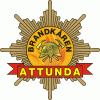 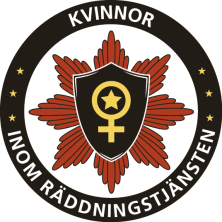 TidDag 1Park hotell07:0008:0009:0010:0011:00Incheckning Nova park12:00Räddningschefen Attunda Brandkår hälsar välkommen till lunch13:00Paoulo Roberto föreläsning15:00Fika15:15Årsmöte KIR15:45KIR styrelse informerar16:15HkBm informerar17:00Kommunal, Owe halvors informerar om fackligt medlemskap17:30HkBms Caroline, info om försäkringsskydd och graviditetsfrågor18:10Grupparbetet, diskussioner och ombyte19:15MiddagTidDag 2Park hotell07:00Frukost utcheckning08:00Grupparbetet, diskussioner08:30Redovisning grupparbetet09:00Ann-sofie informerar om projekt självklart Södertörn och Attunda09:45Fika10:00Stefan Magnusson föreläsning om "Friska Brandmän"12:00Lunch13:00Redovisning grupparbetet14:00Lena Brunzell MSB informerar14:45Fika och avslut15:15Hemfärd